Imagini de pe parcursul derularii cursului de formare destinat șefilor centrelor de zi și a reprezentantilor APLActivitati derulate cu copiii in cadrul centrelor de zi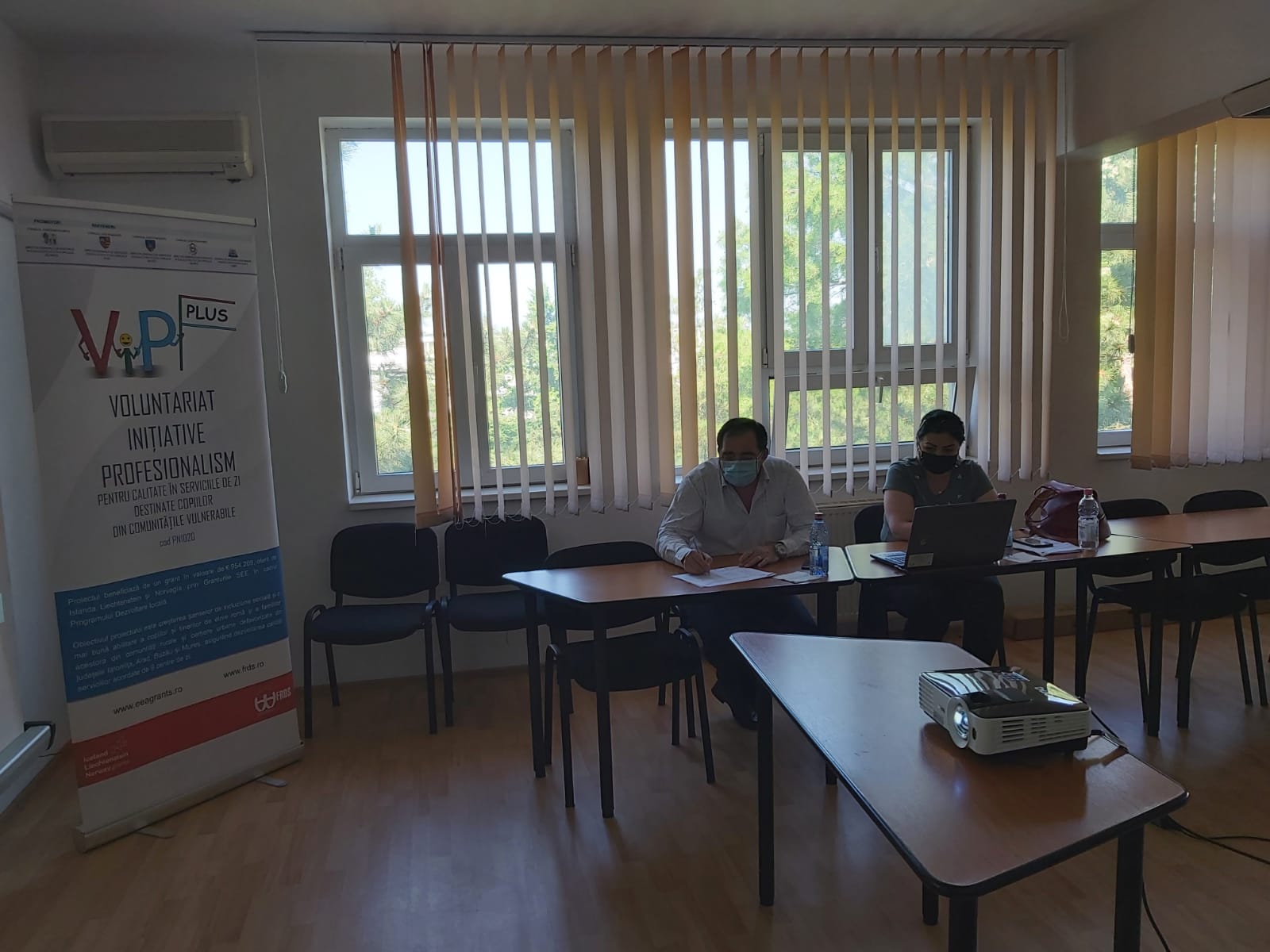 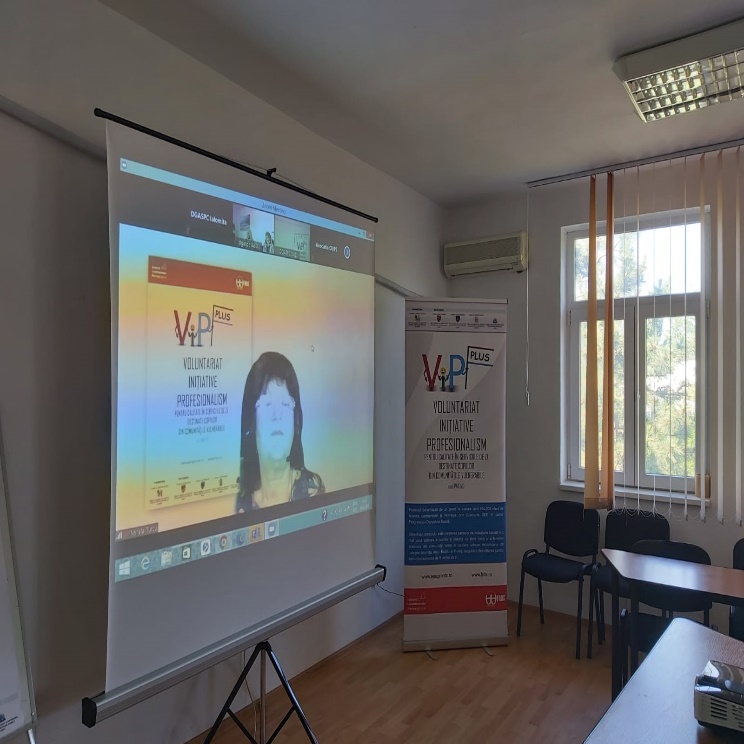 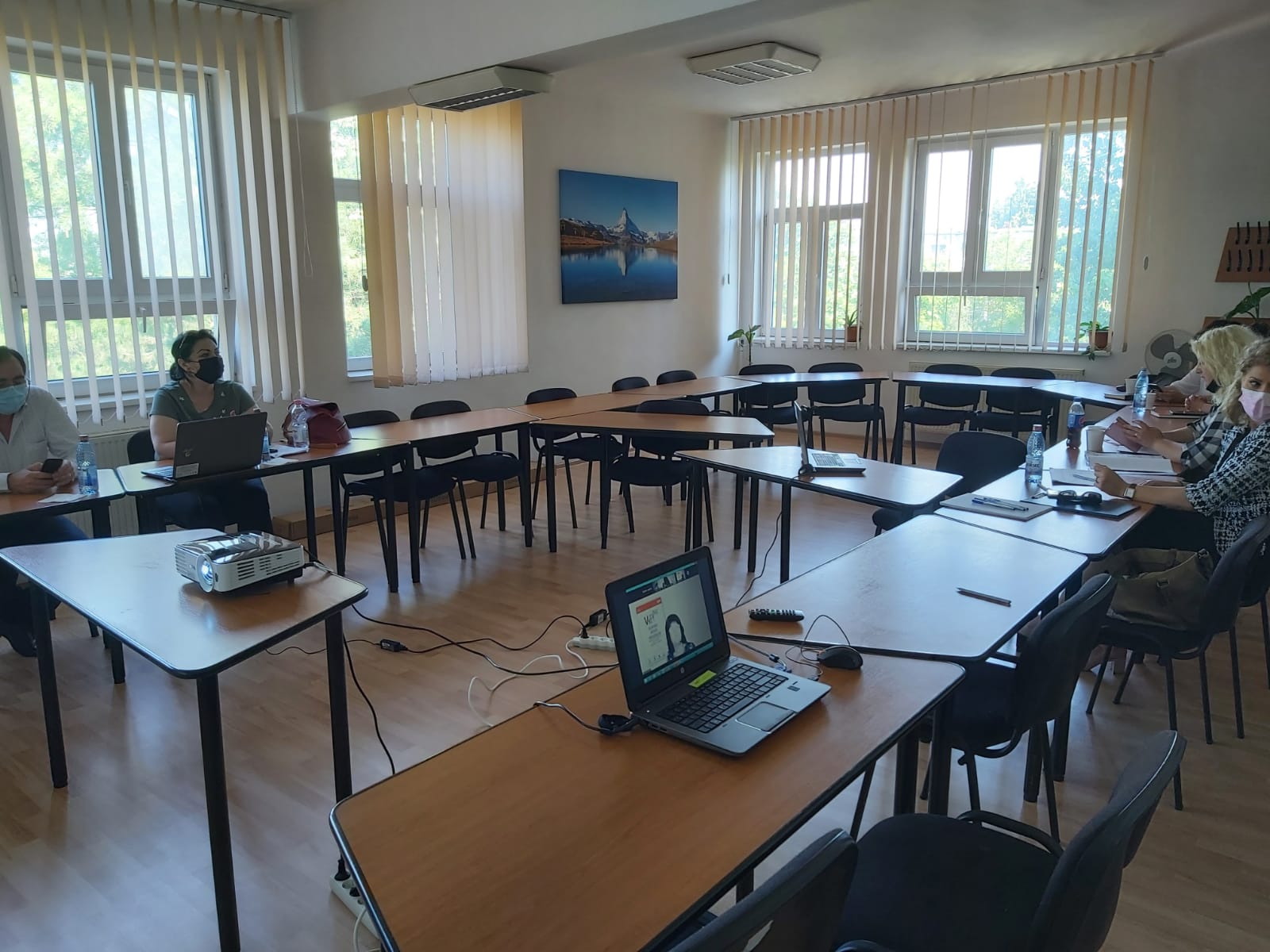 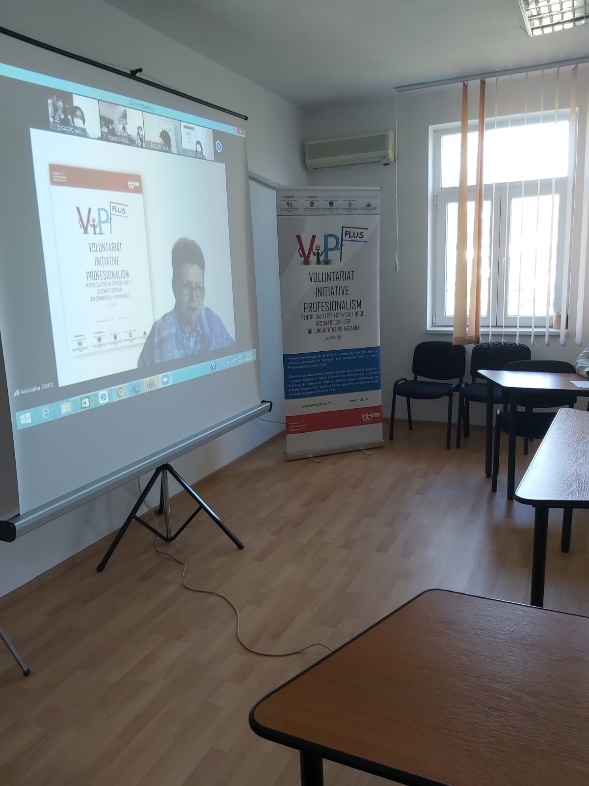 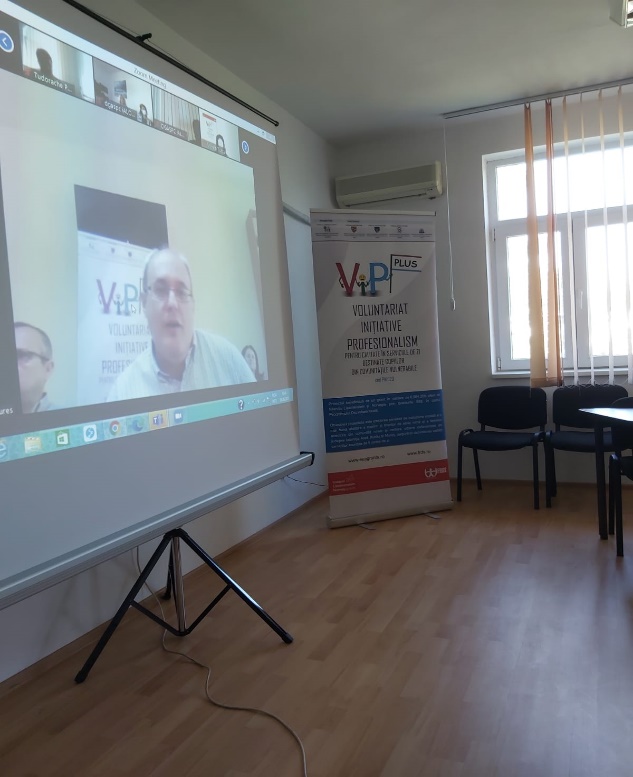 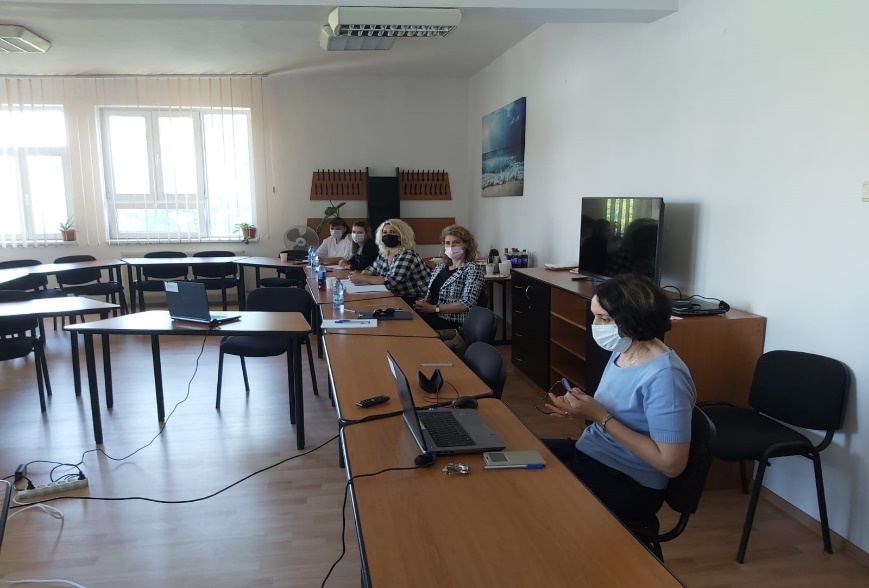 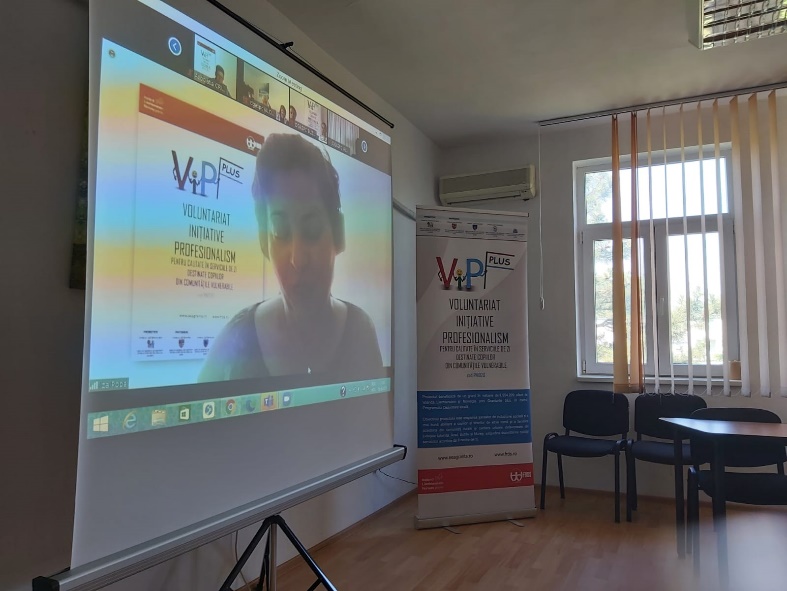 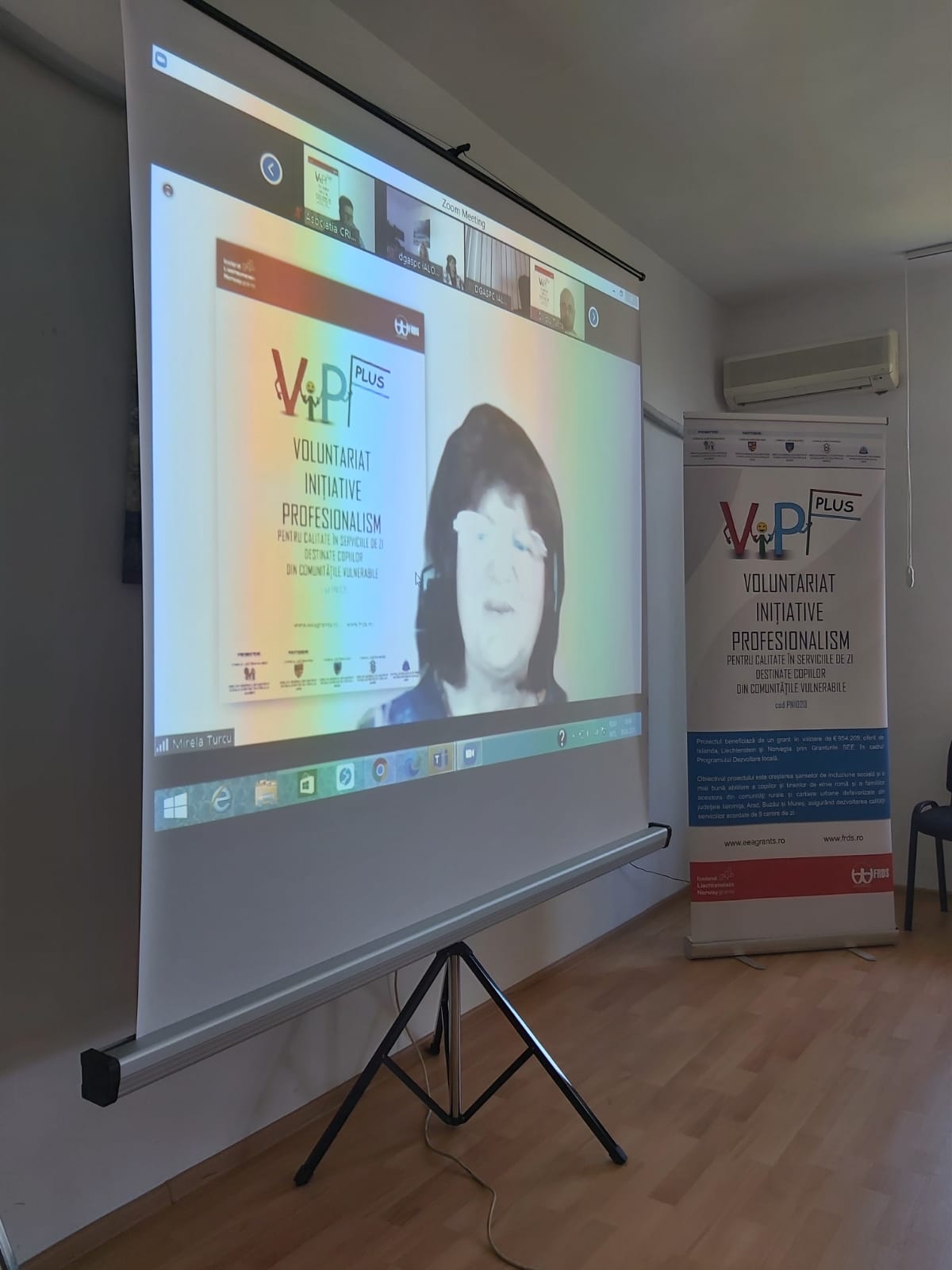 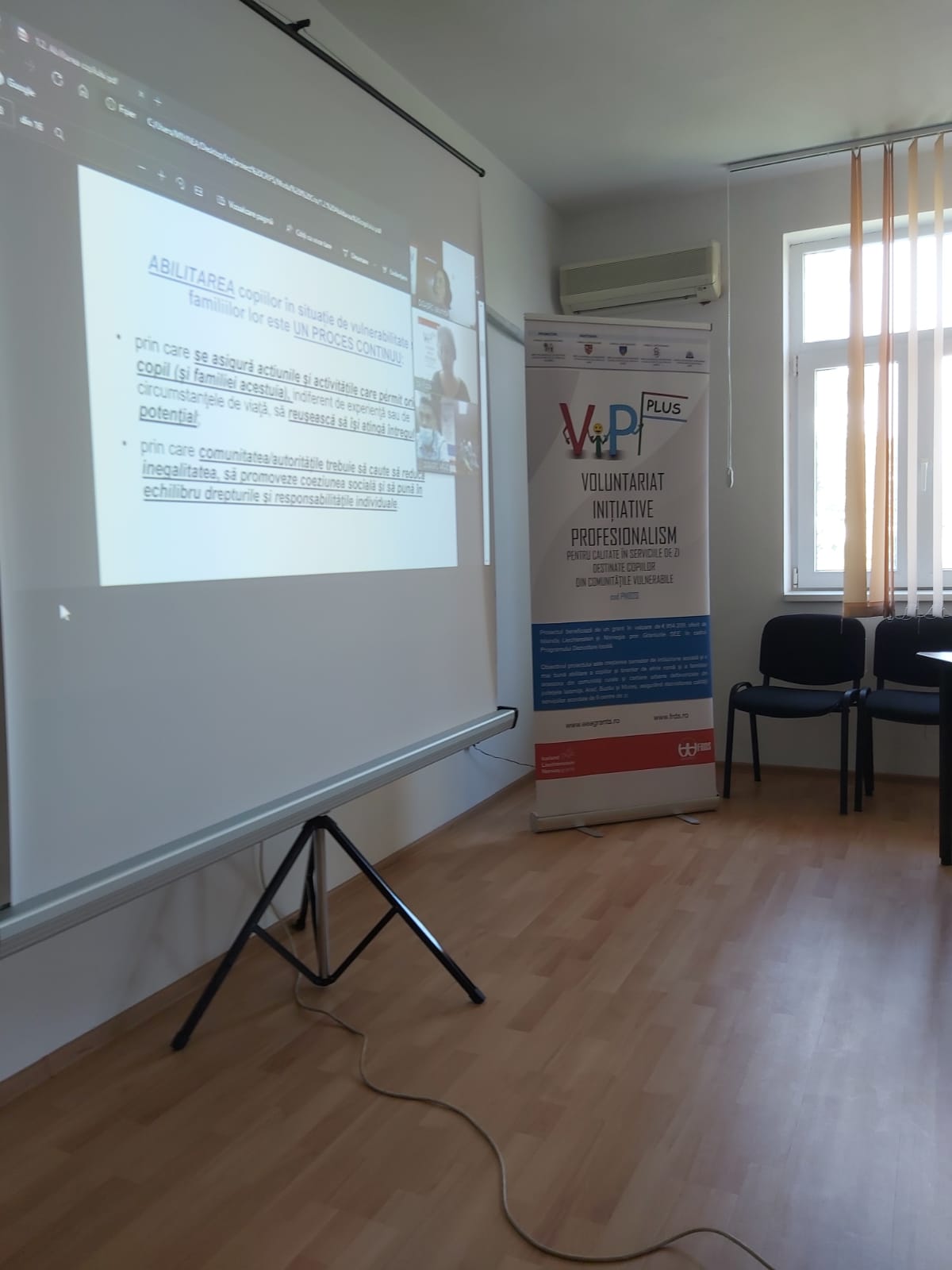 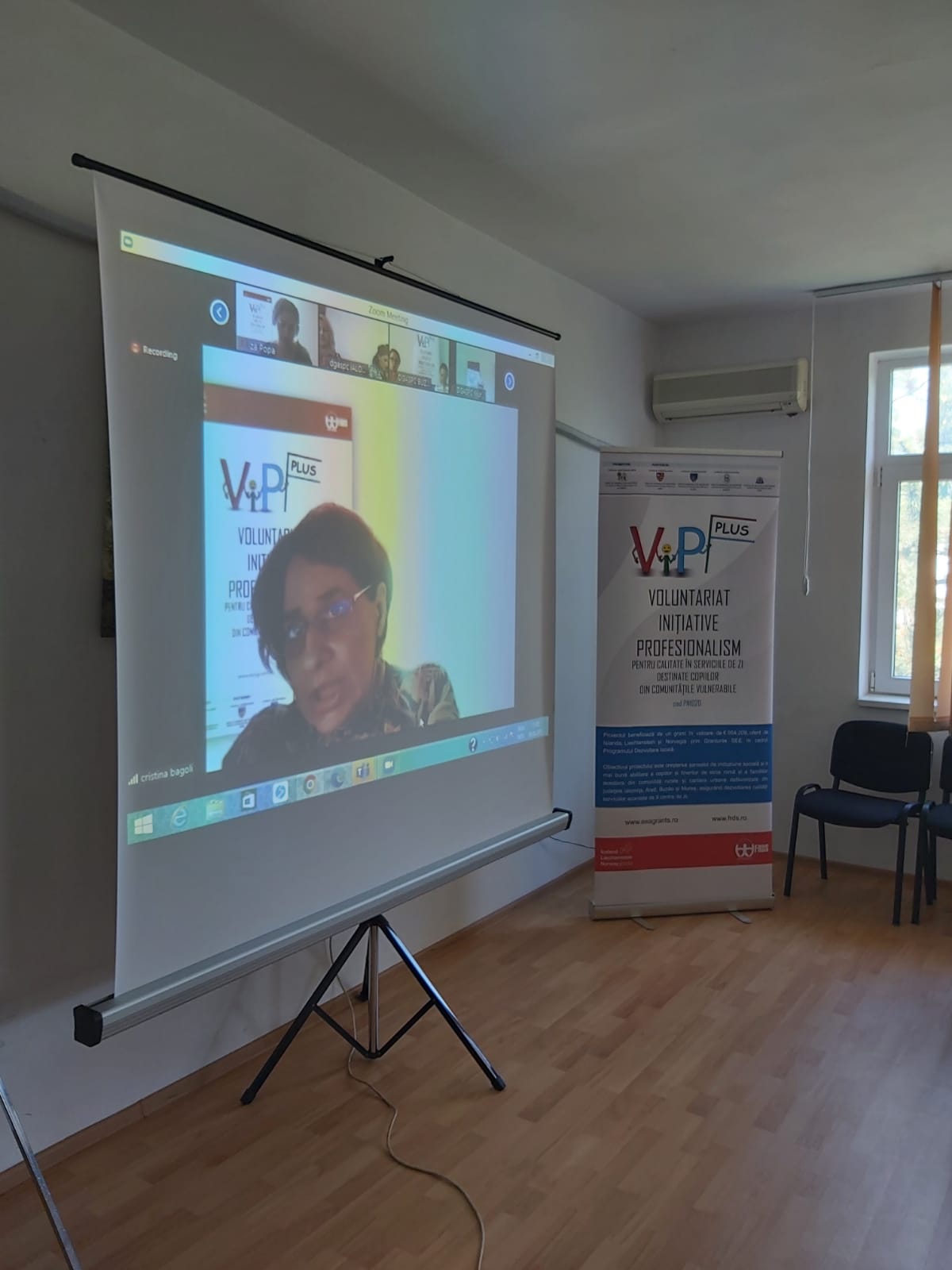 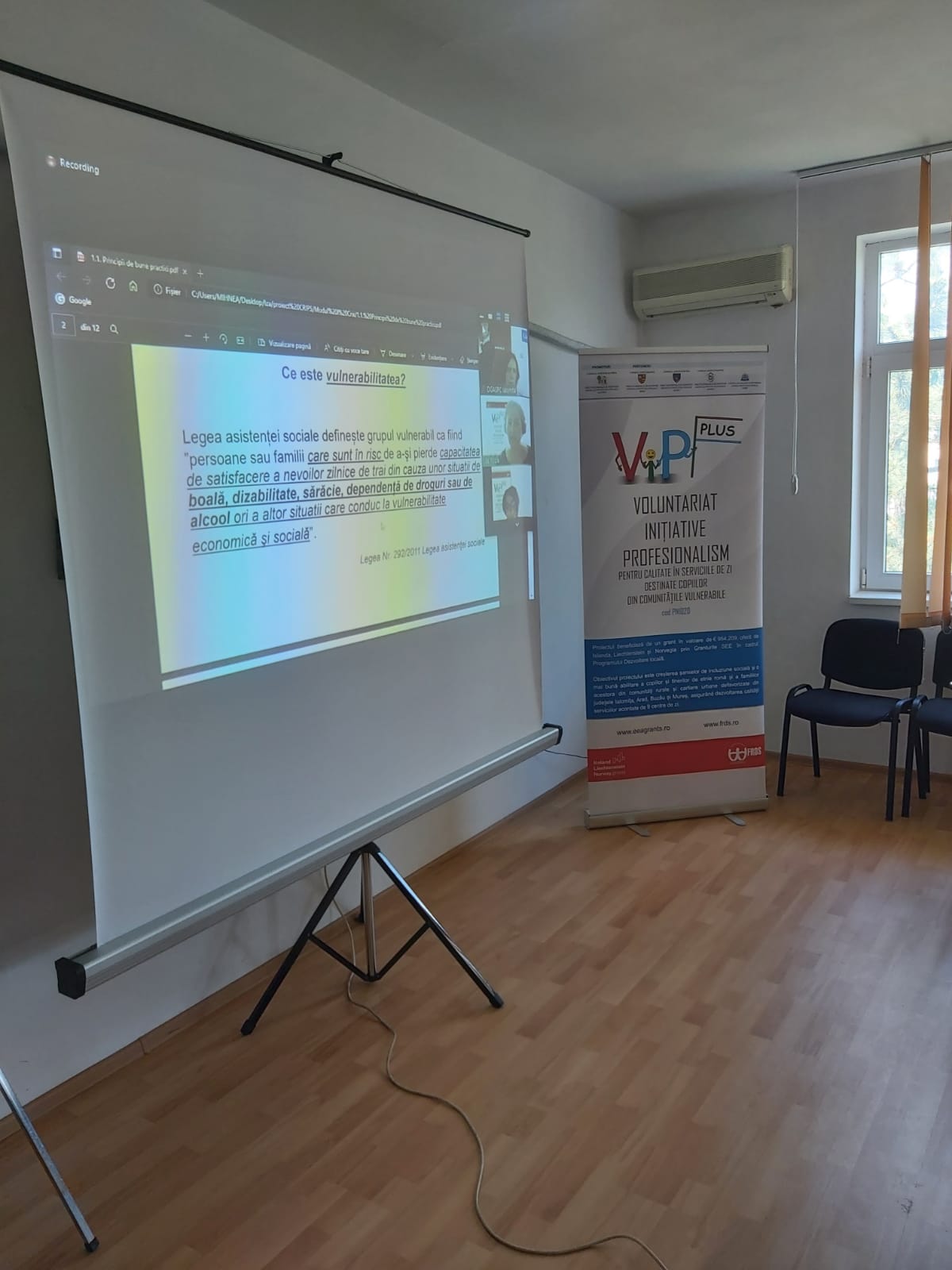 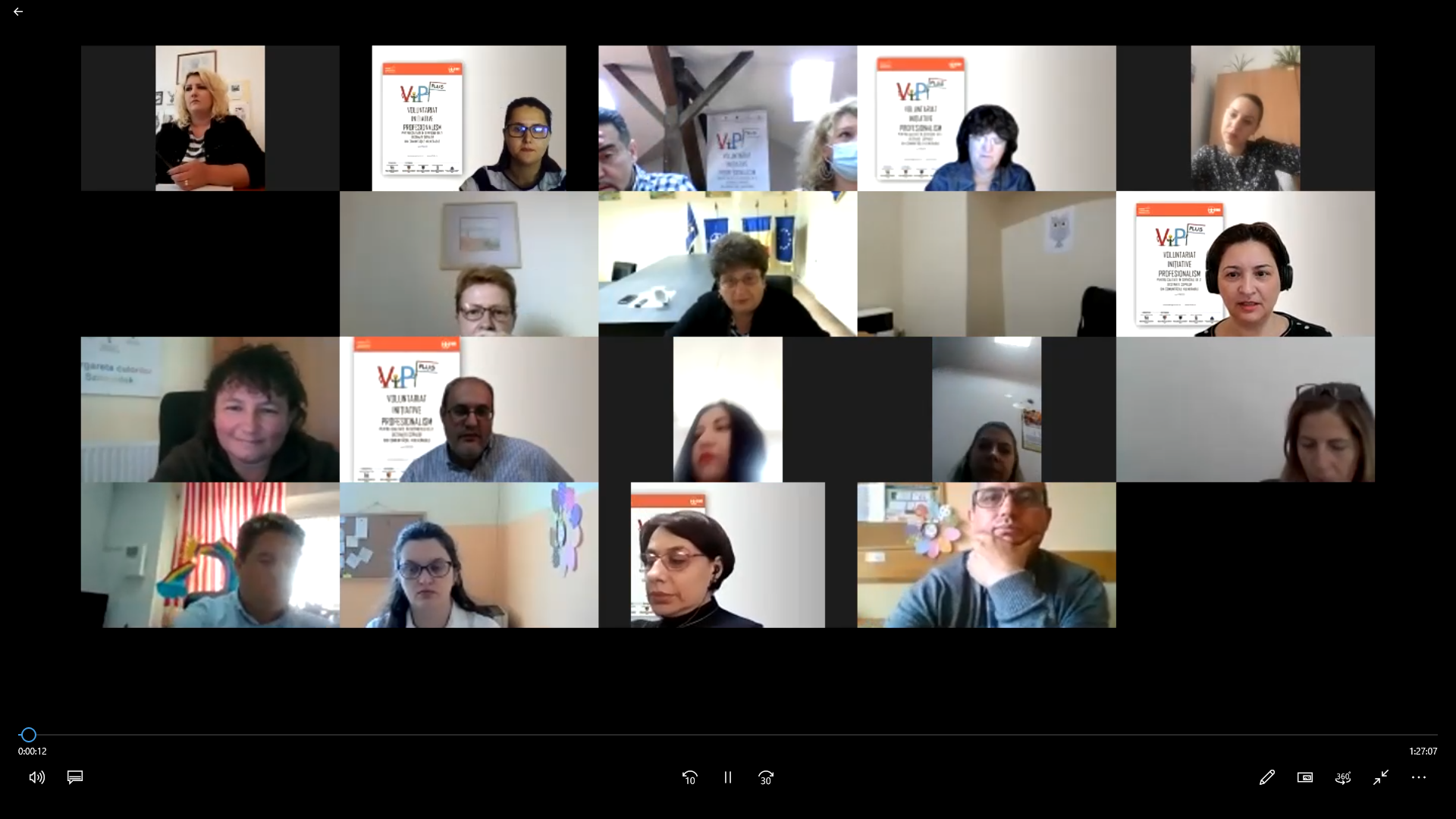 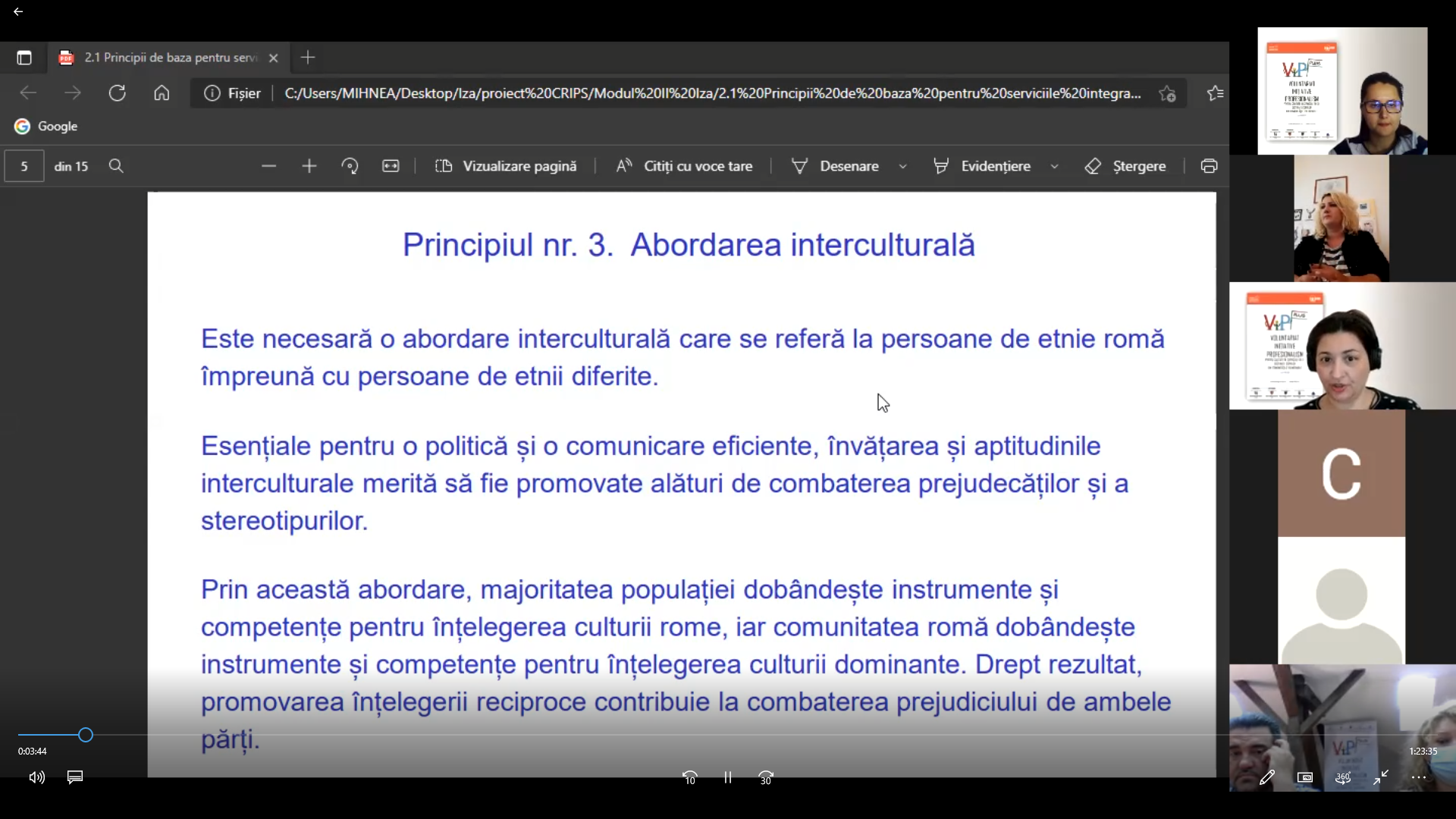 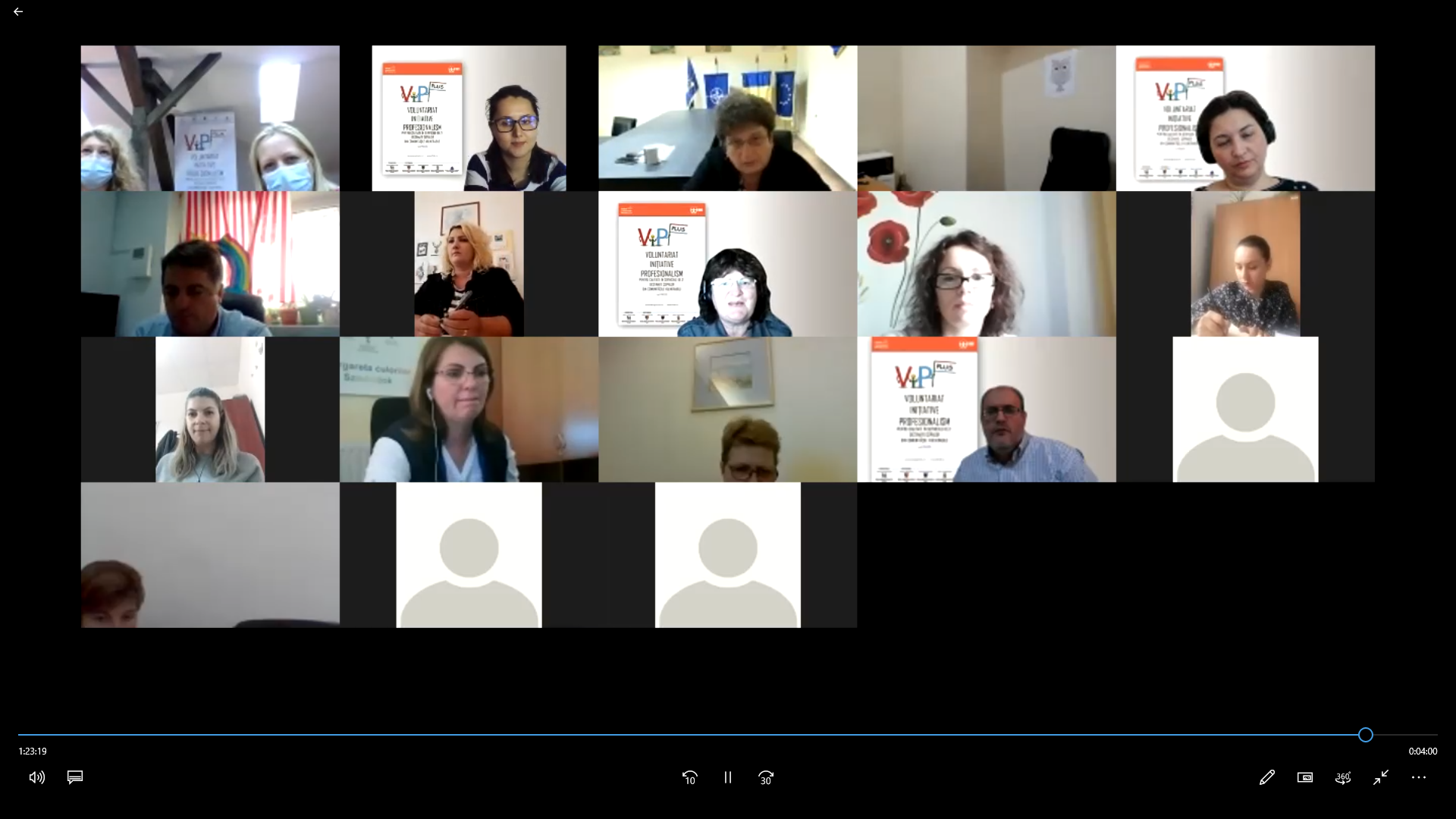 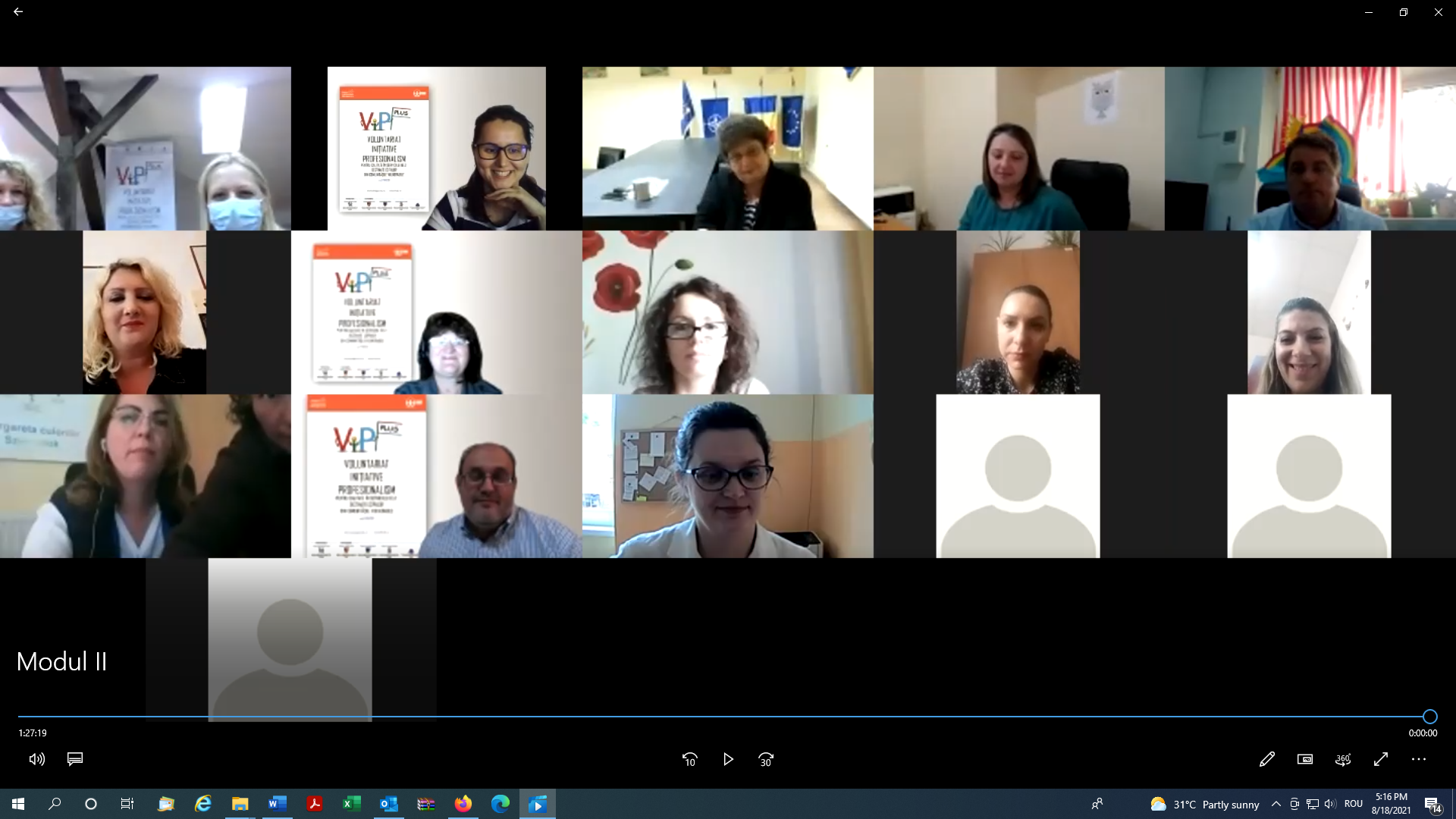 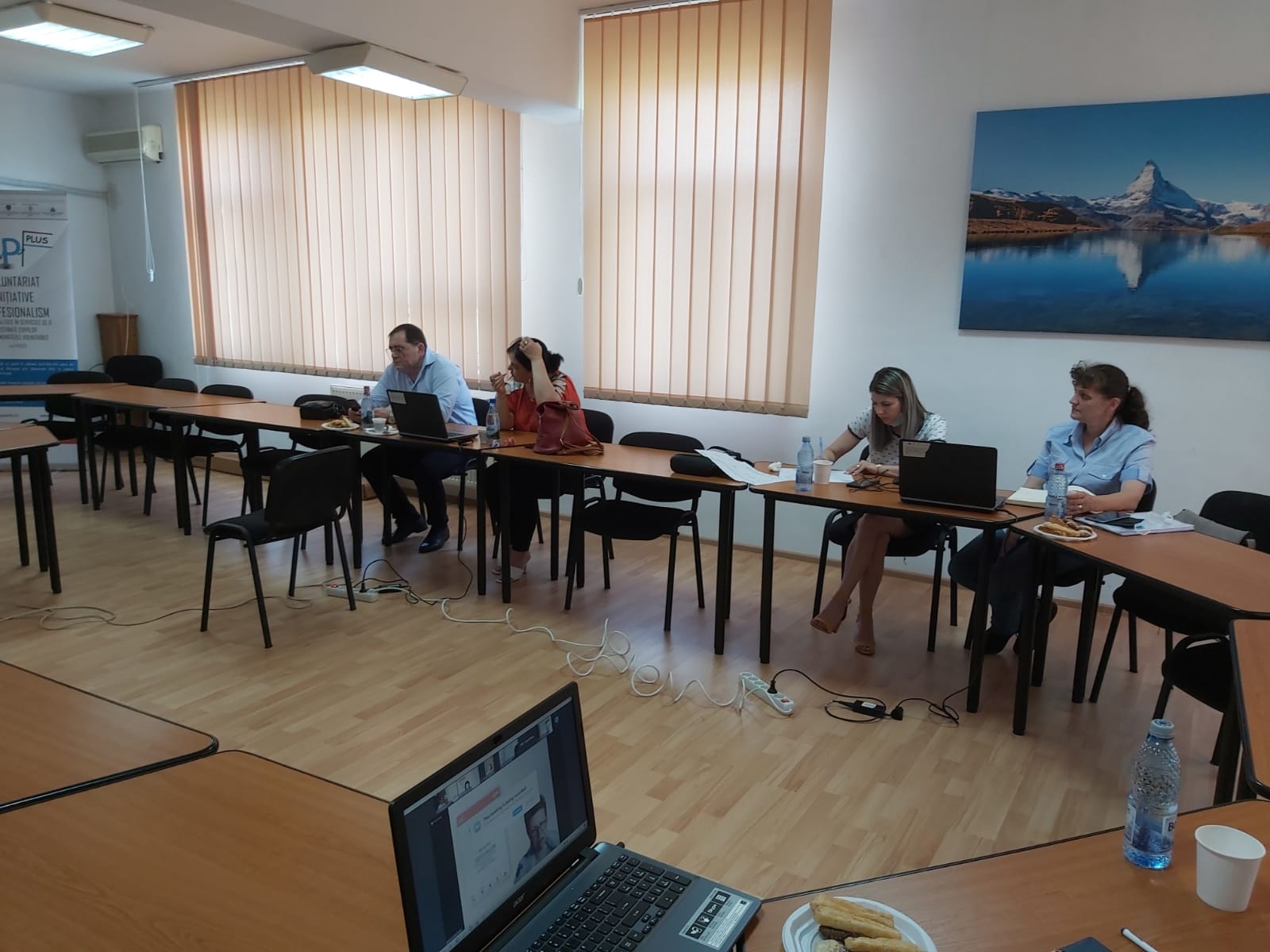 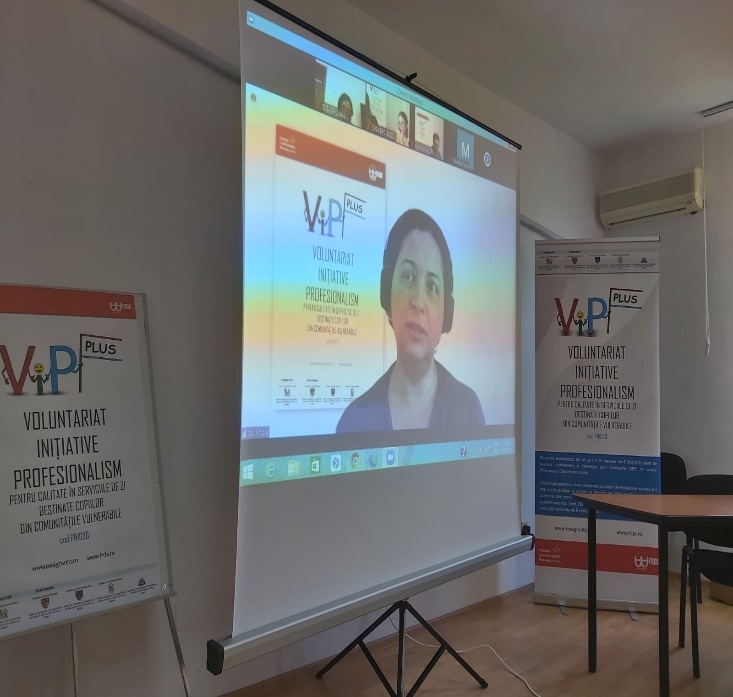 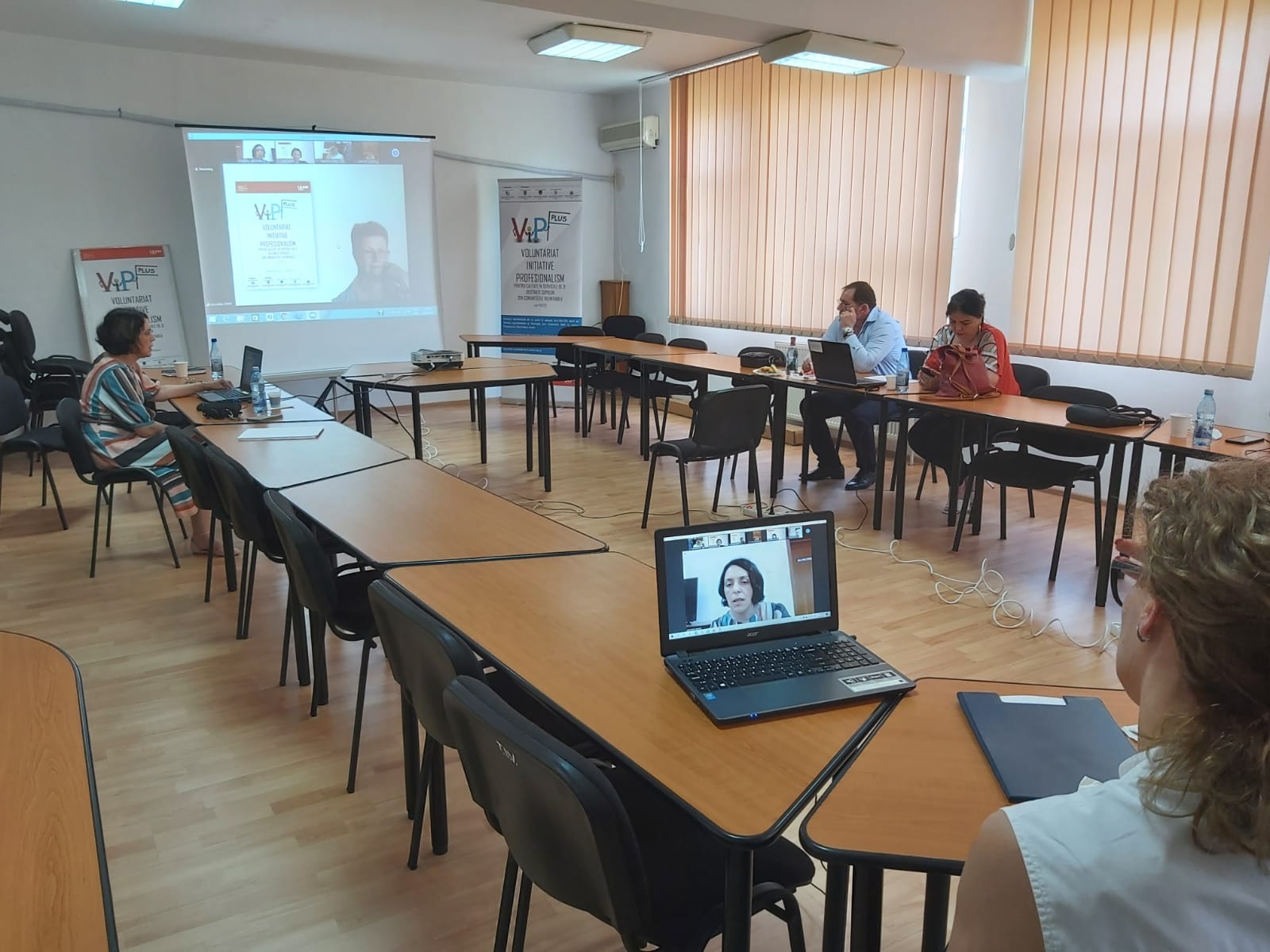 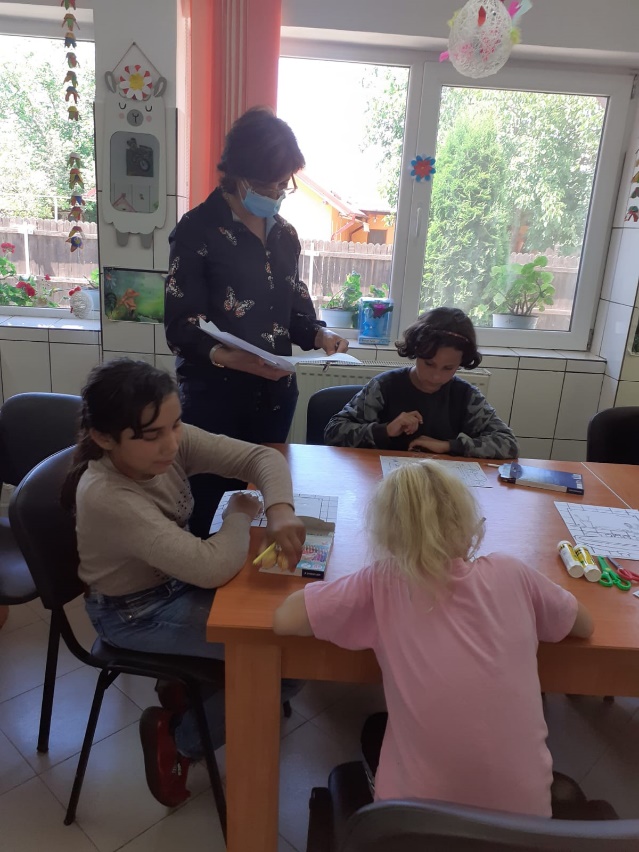 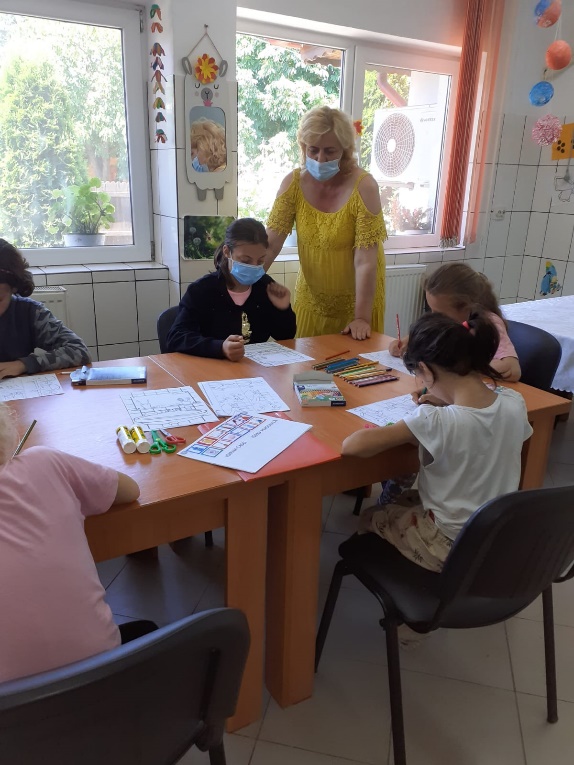 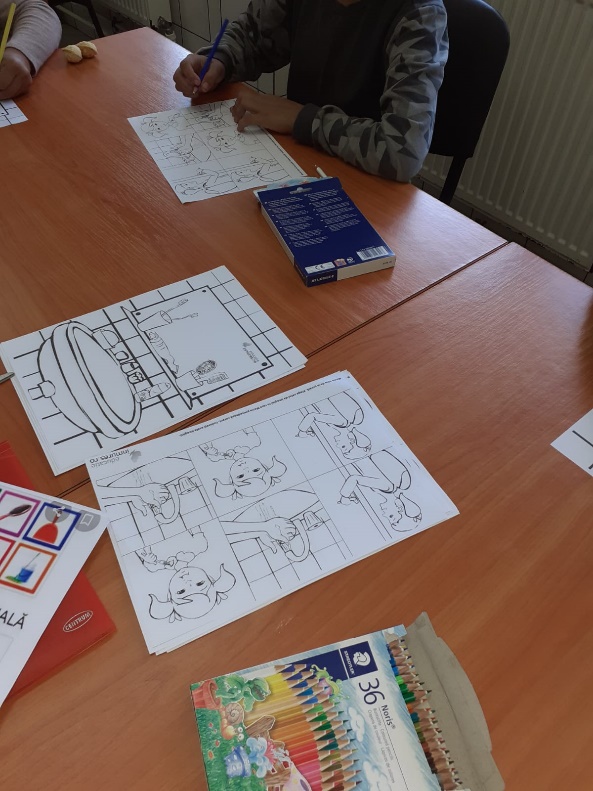 CENTRUL DE ZI FACAENI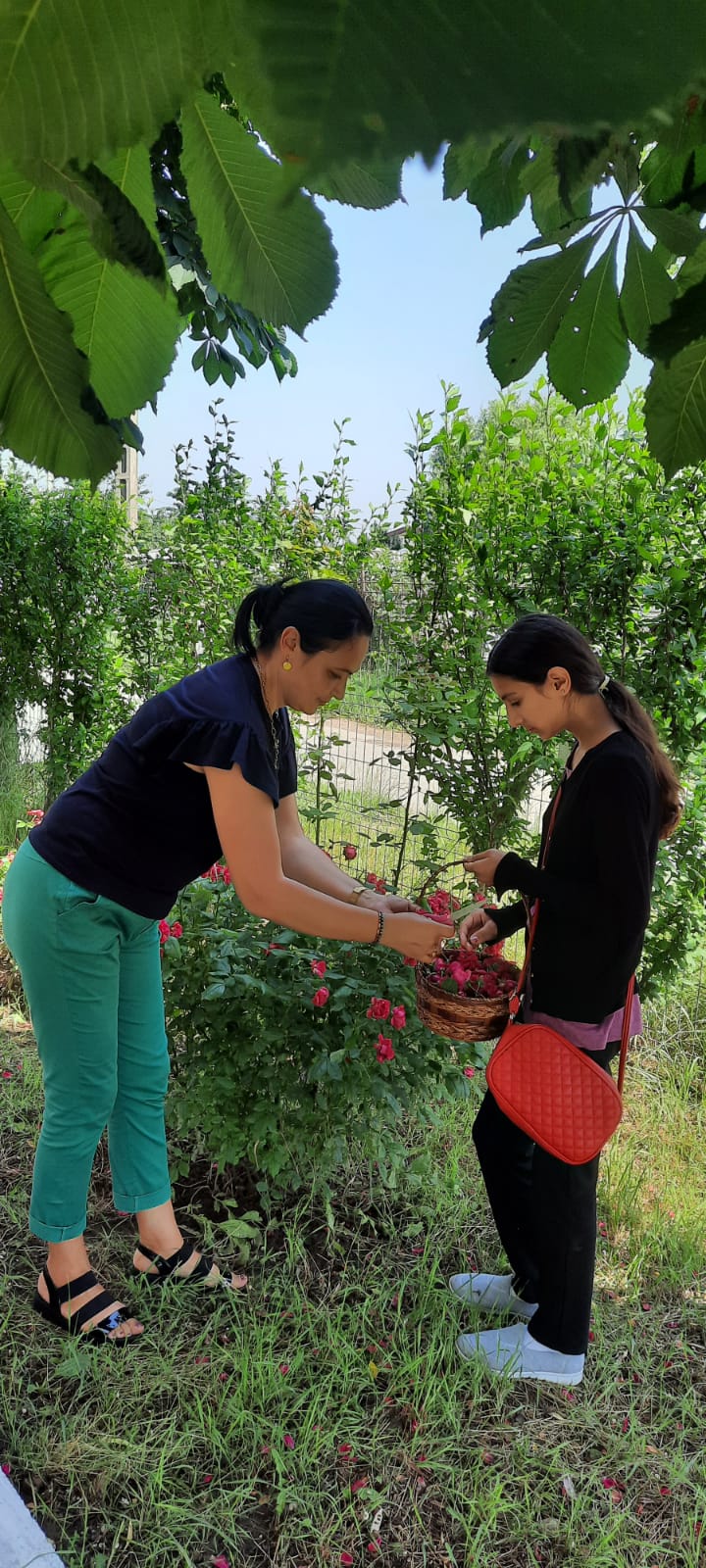 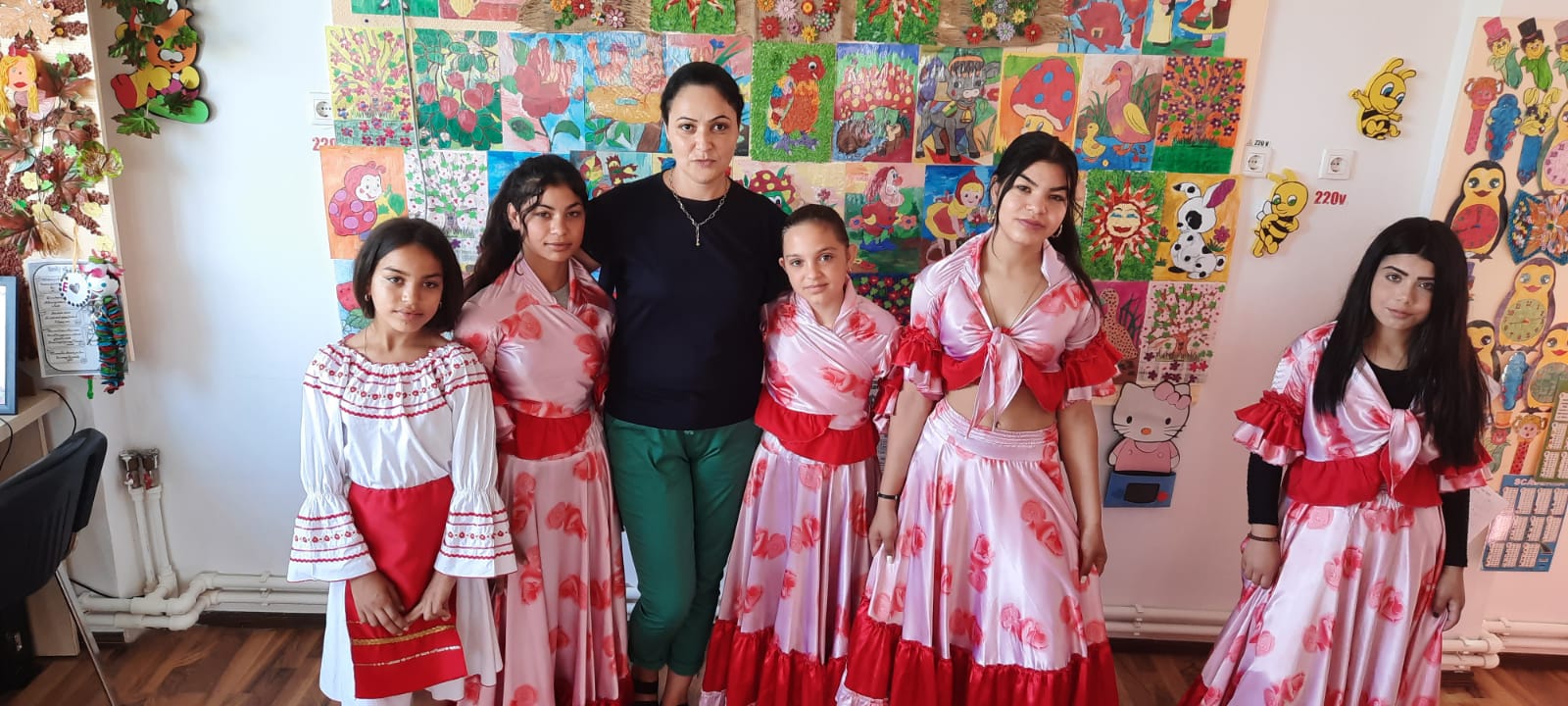 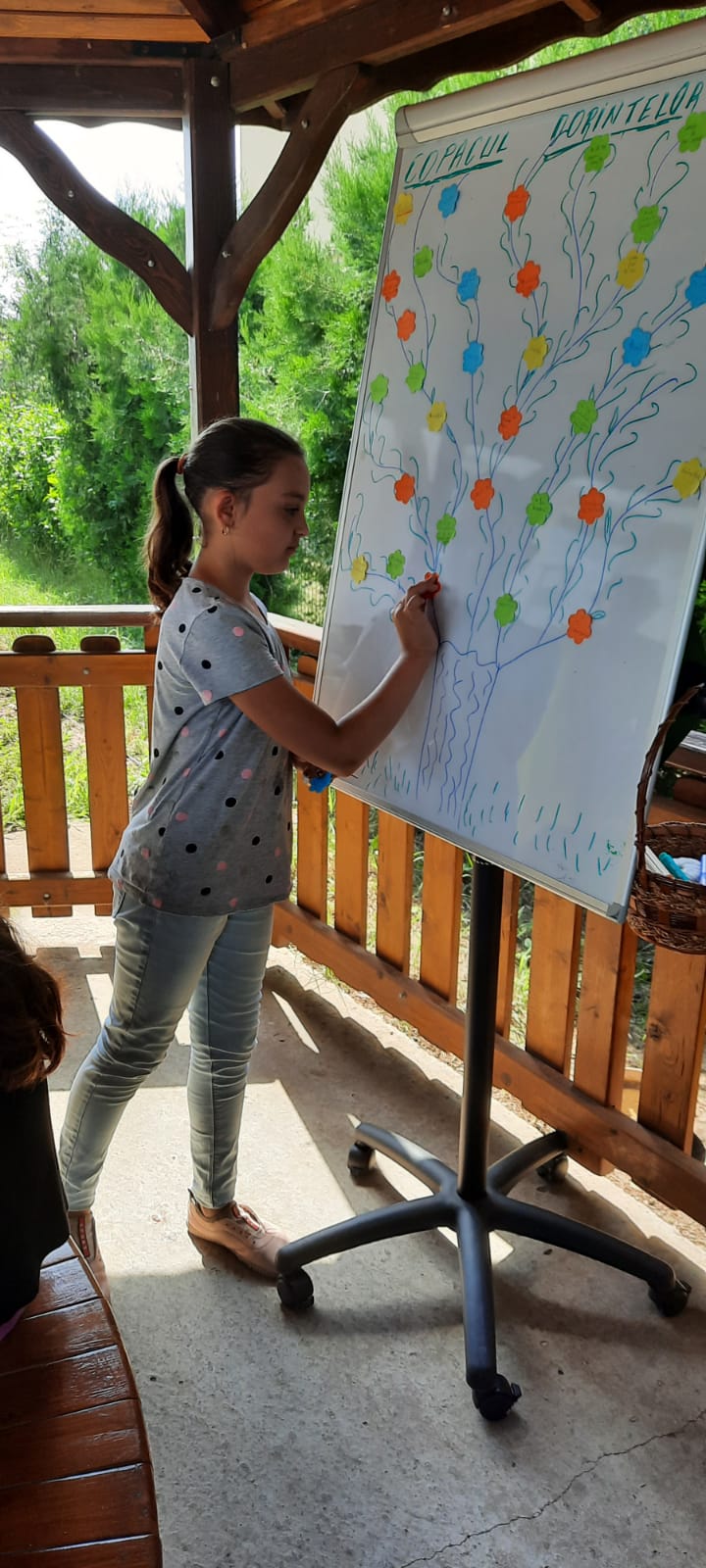 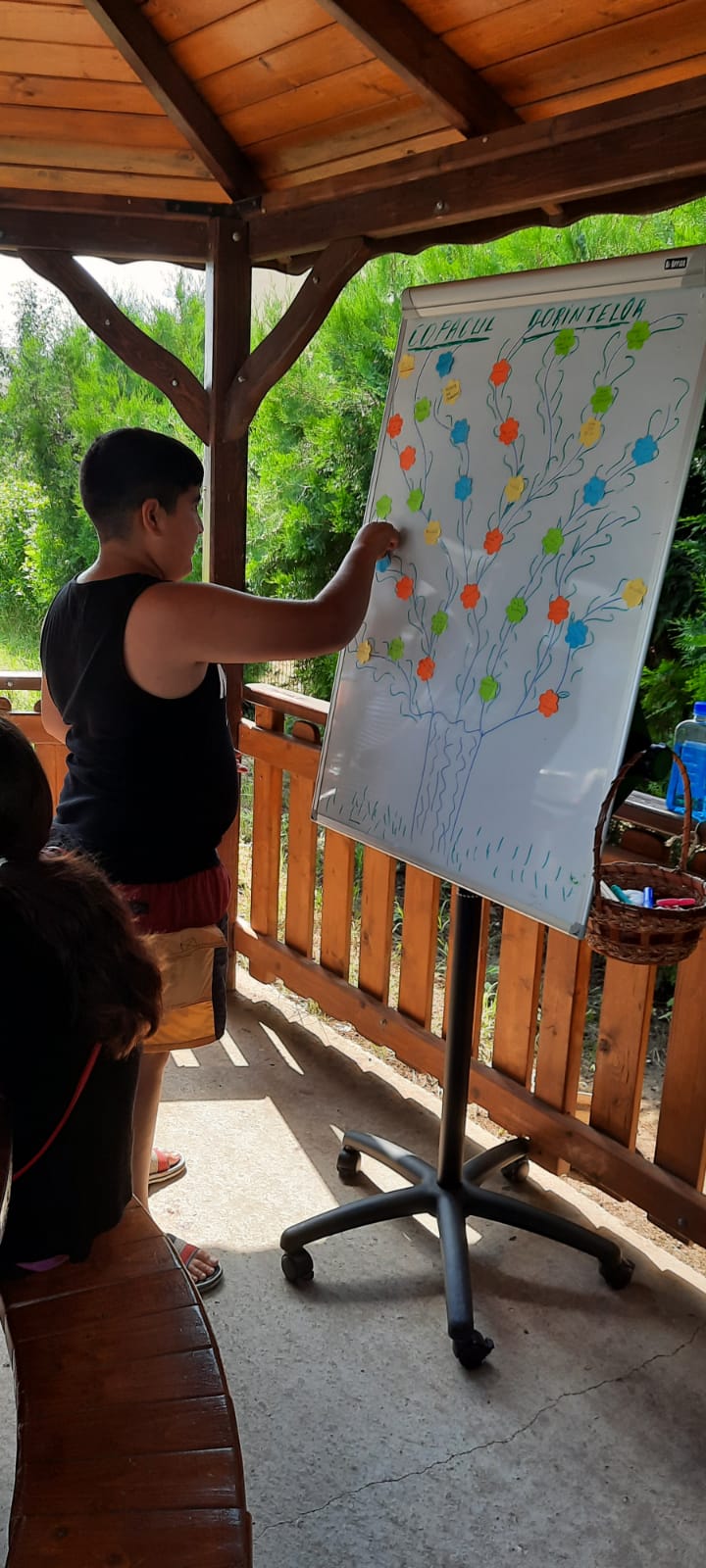 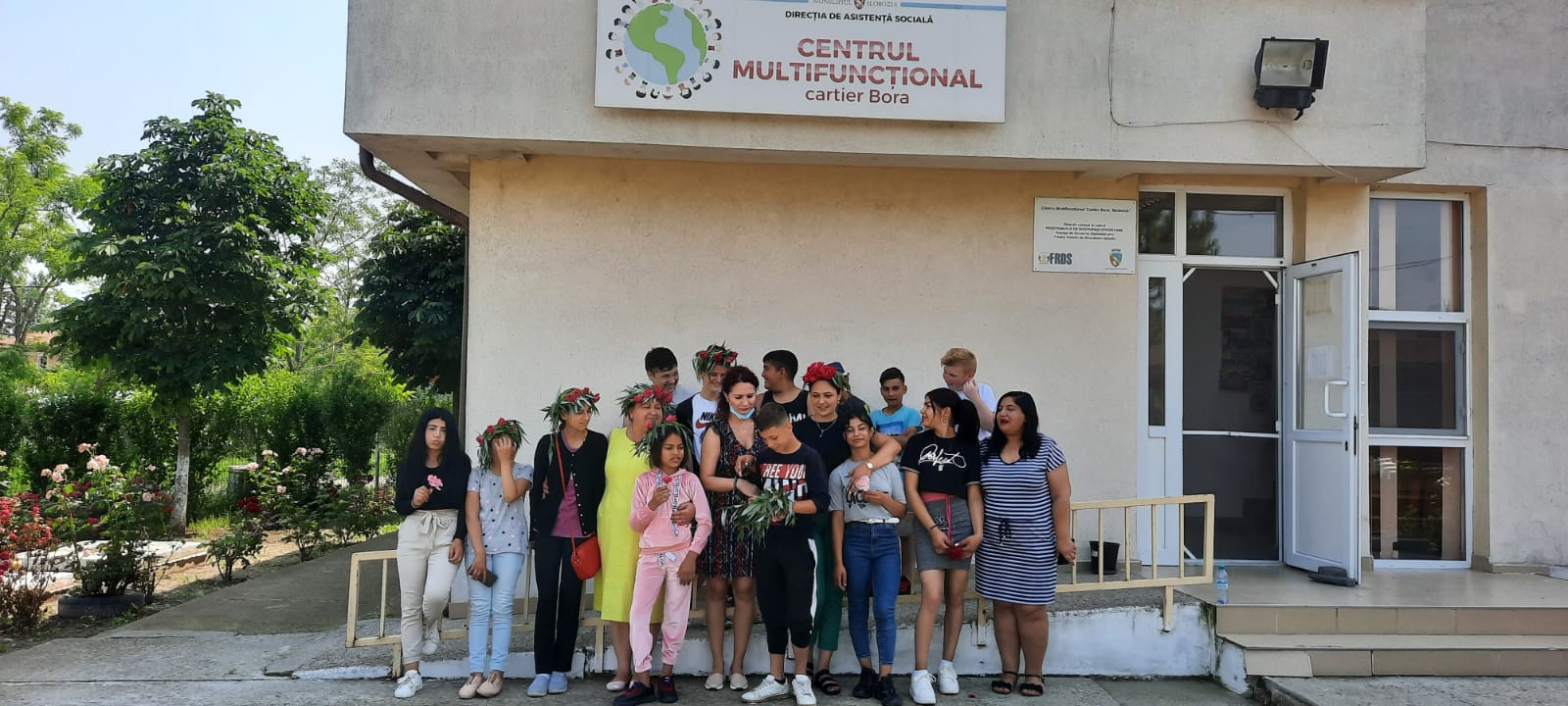 CENTRUL MUTIFUNCTIONAL – CARTIER BORACENTRUL MUTIFUNCTIONAL – CARTIER BORA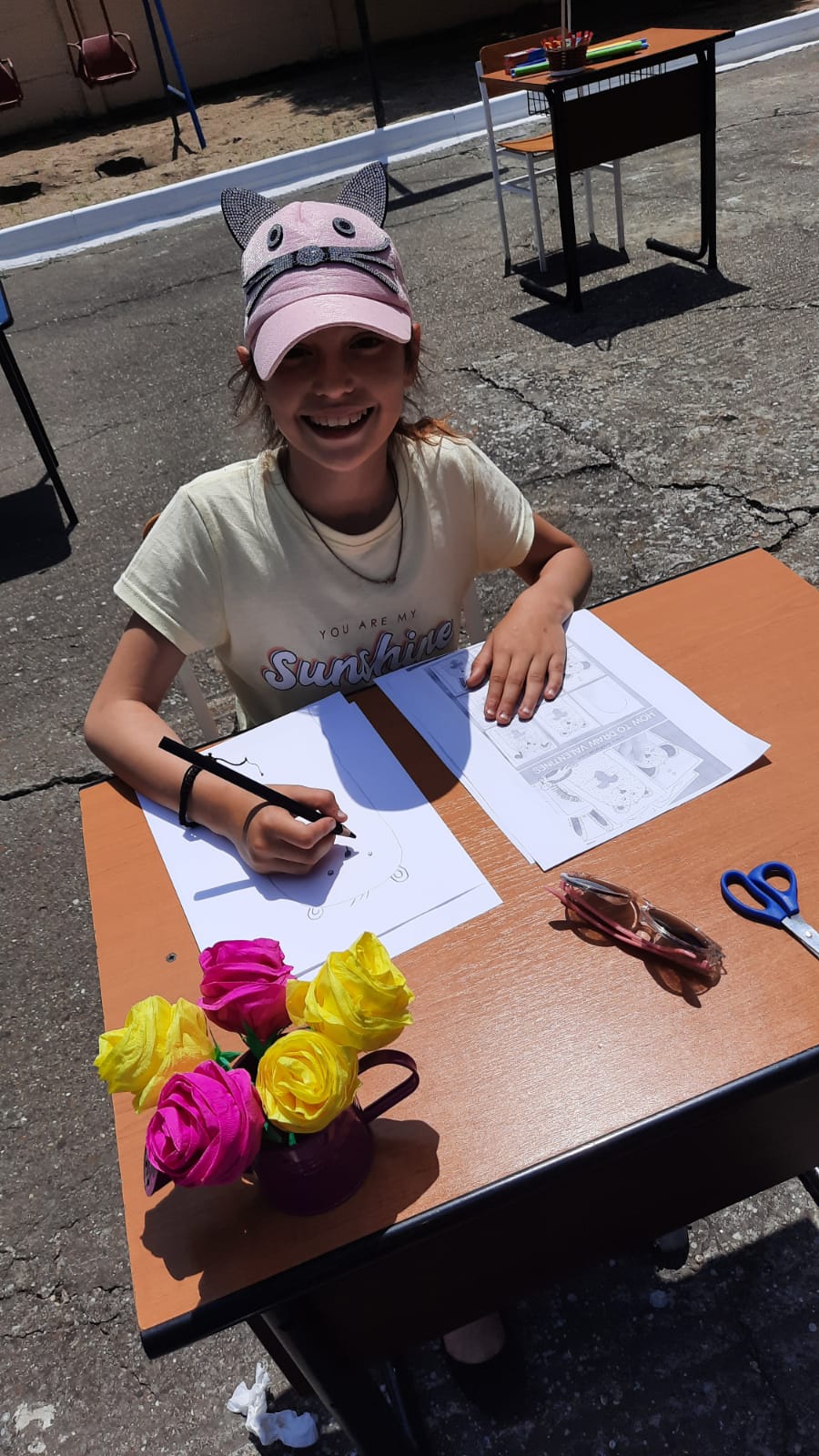 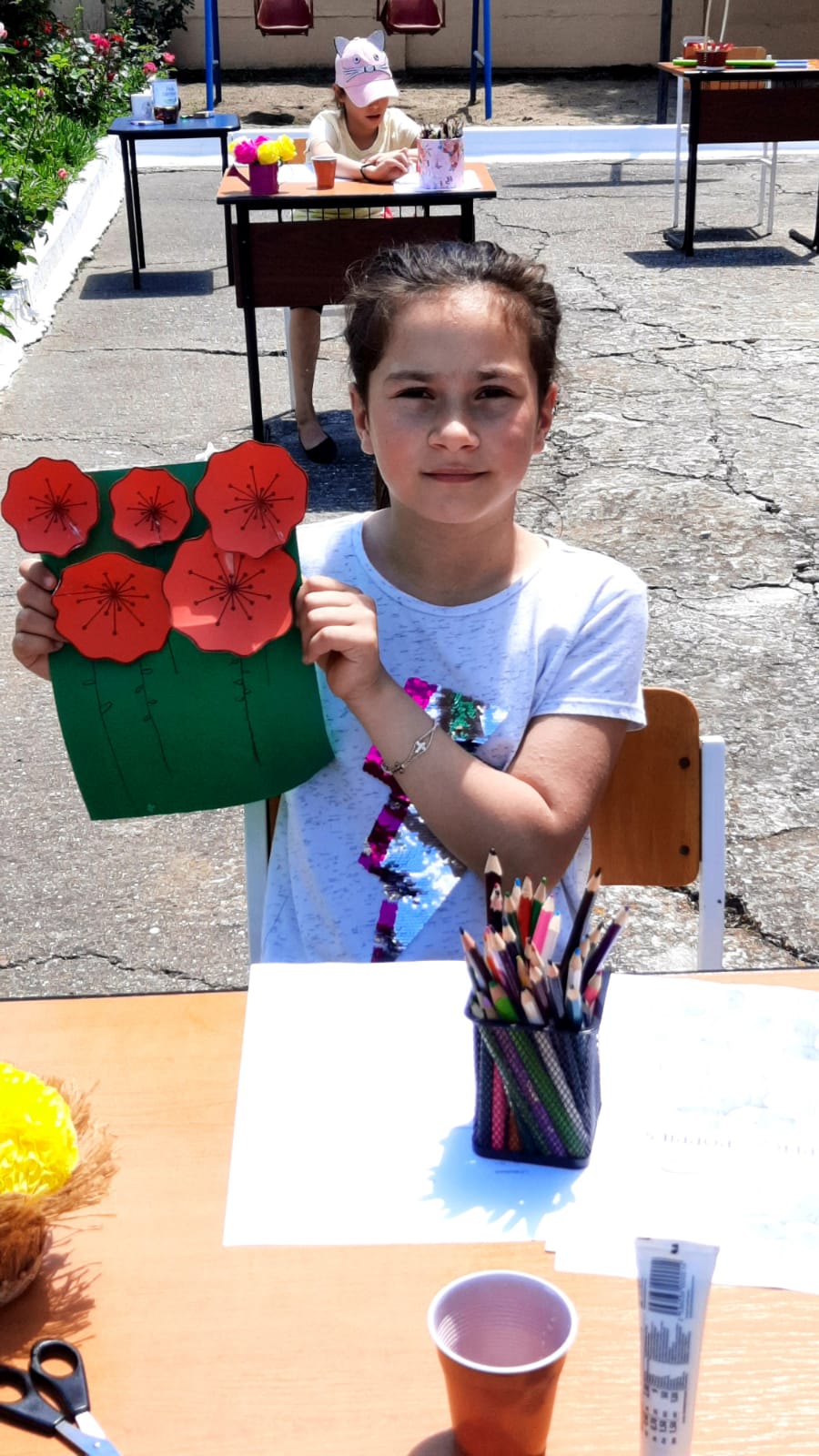 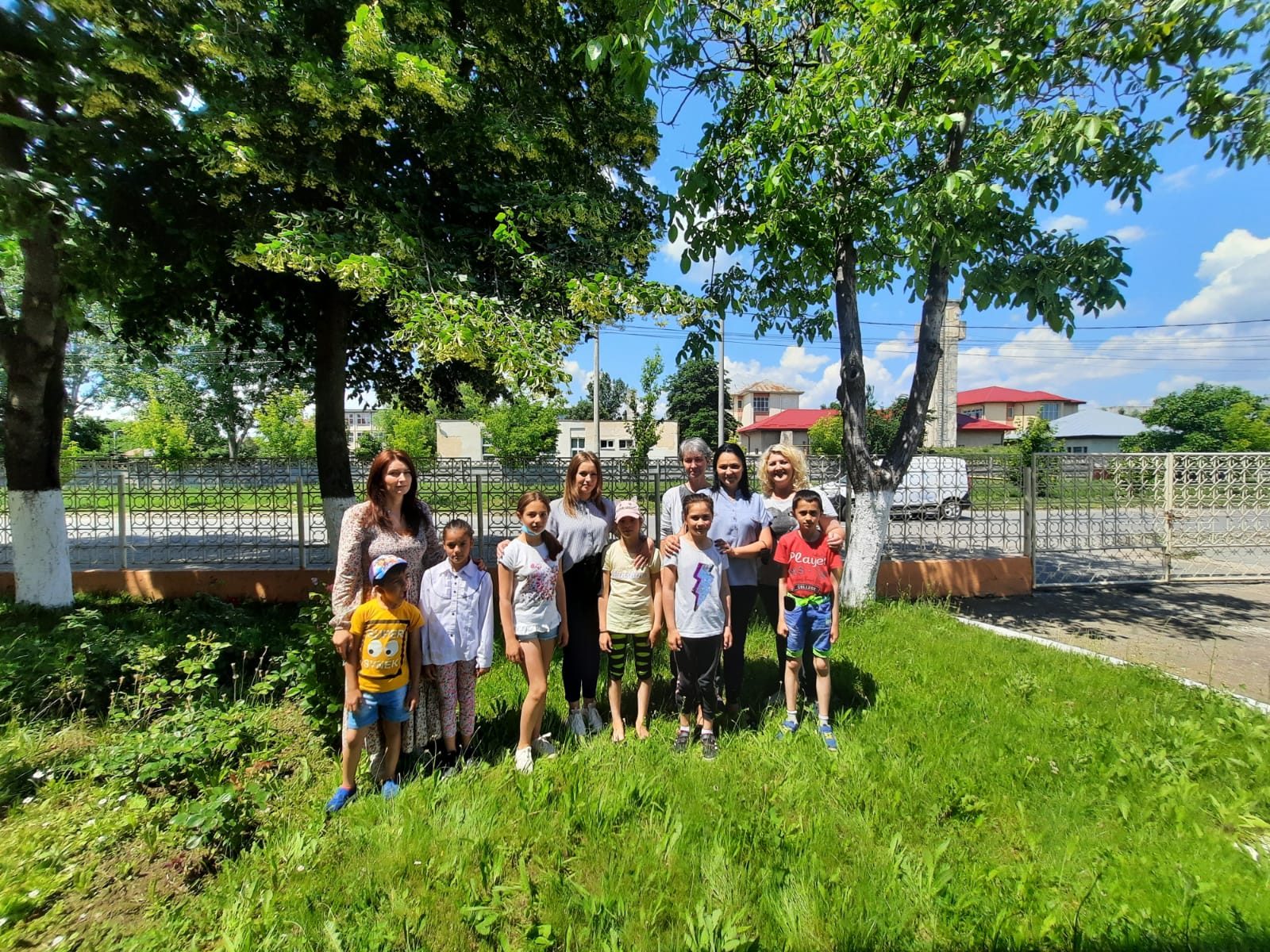 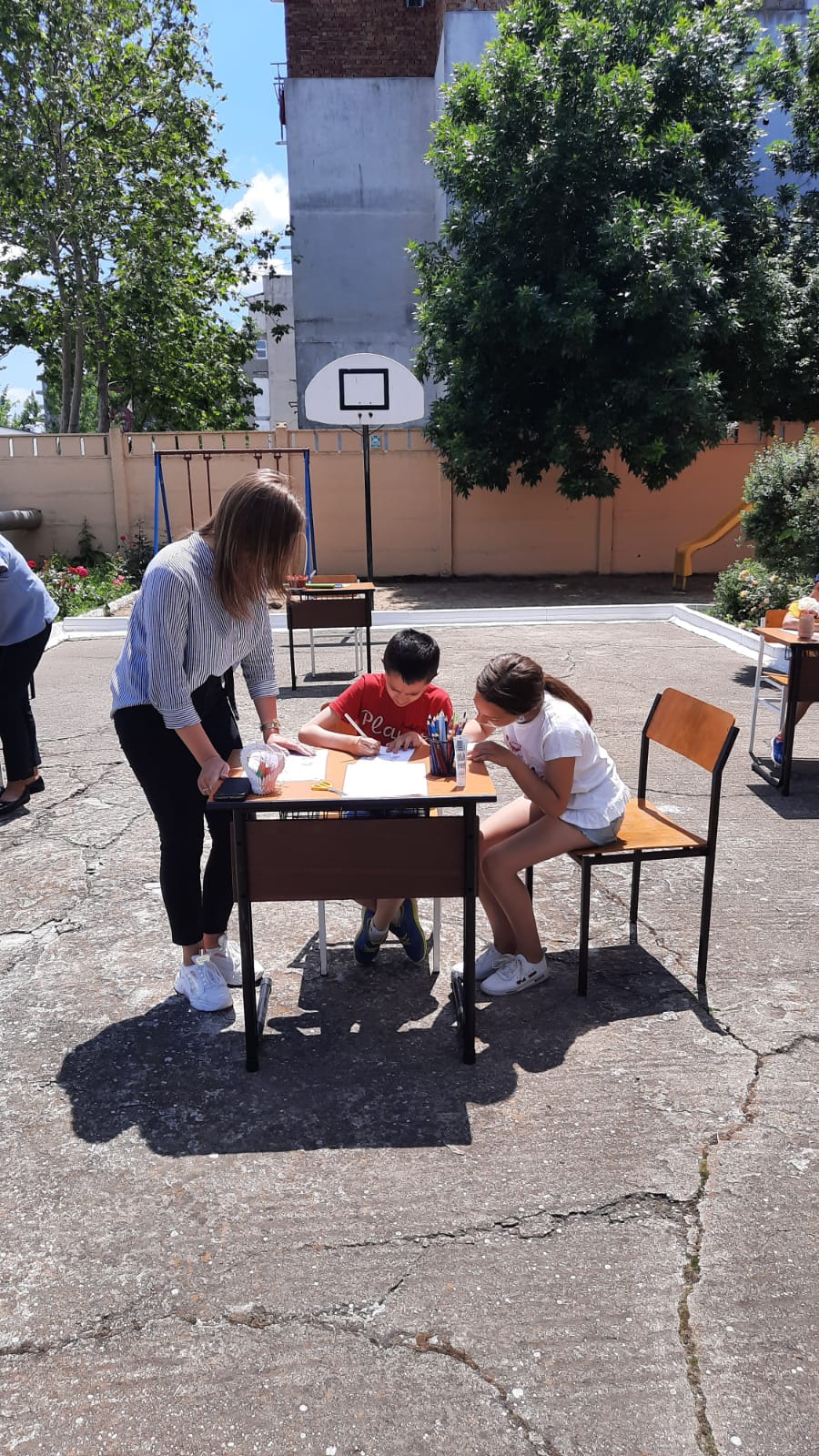 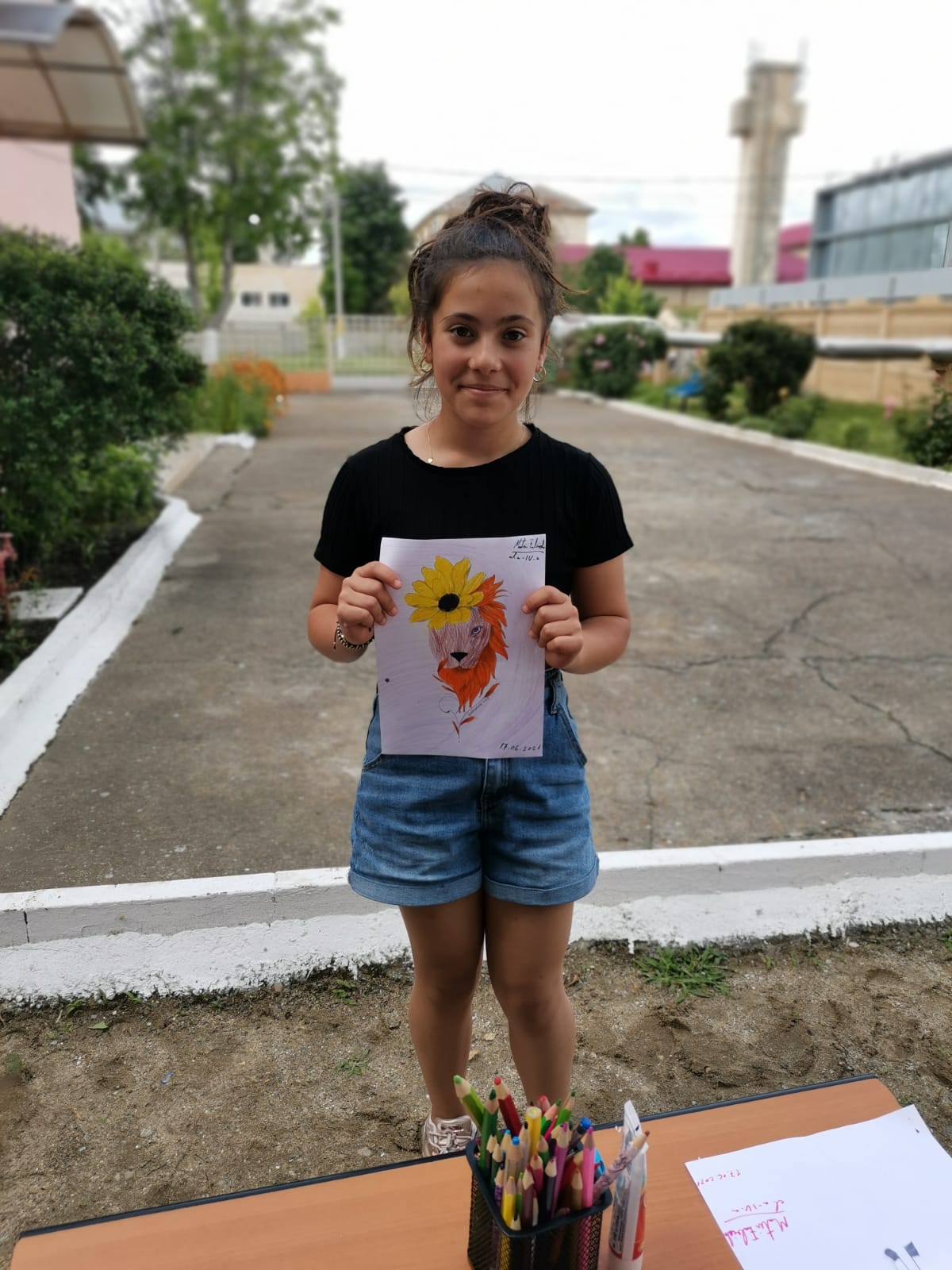 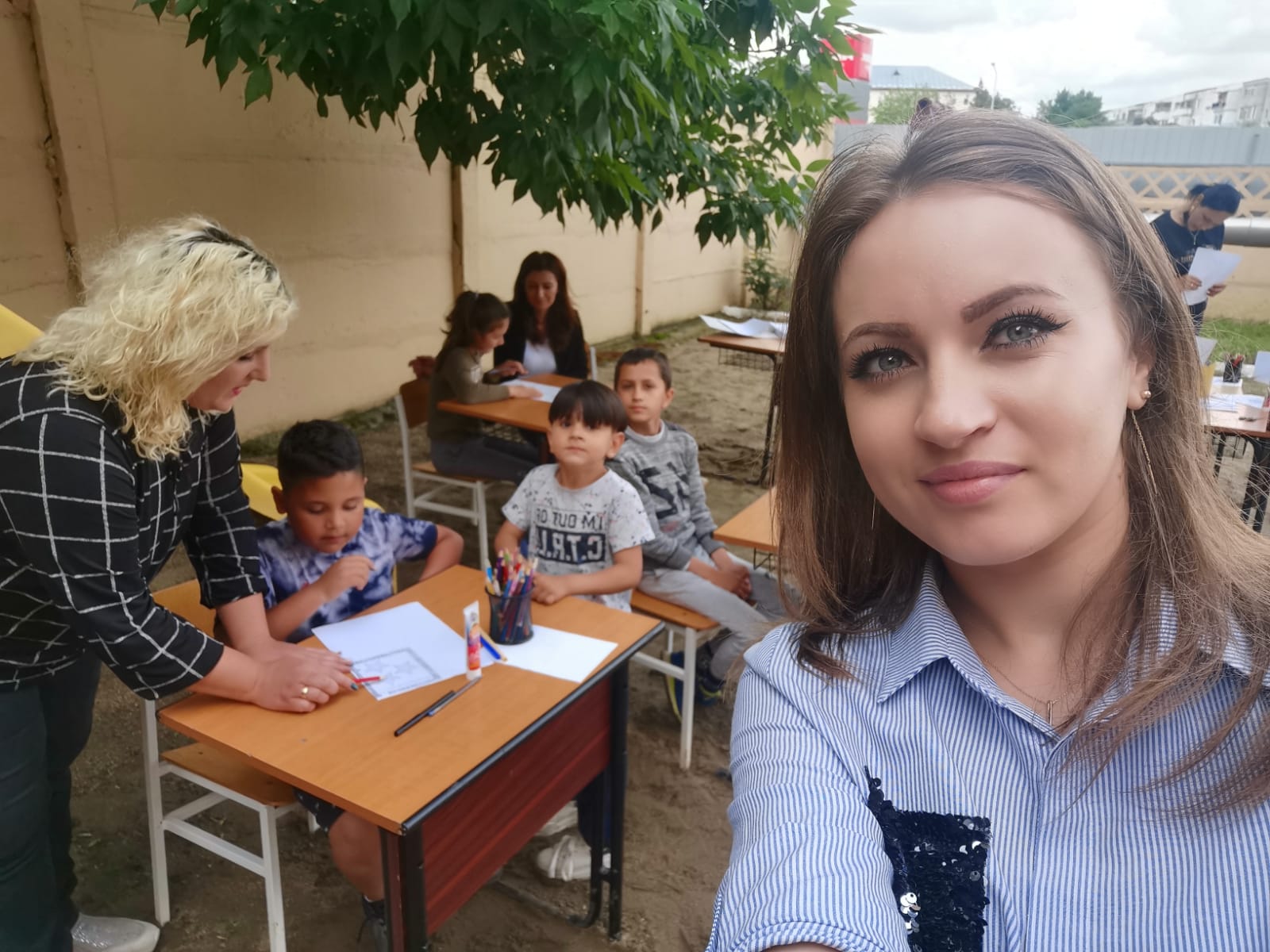 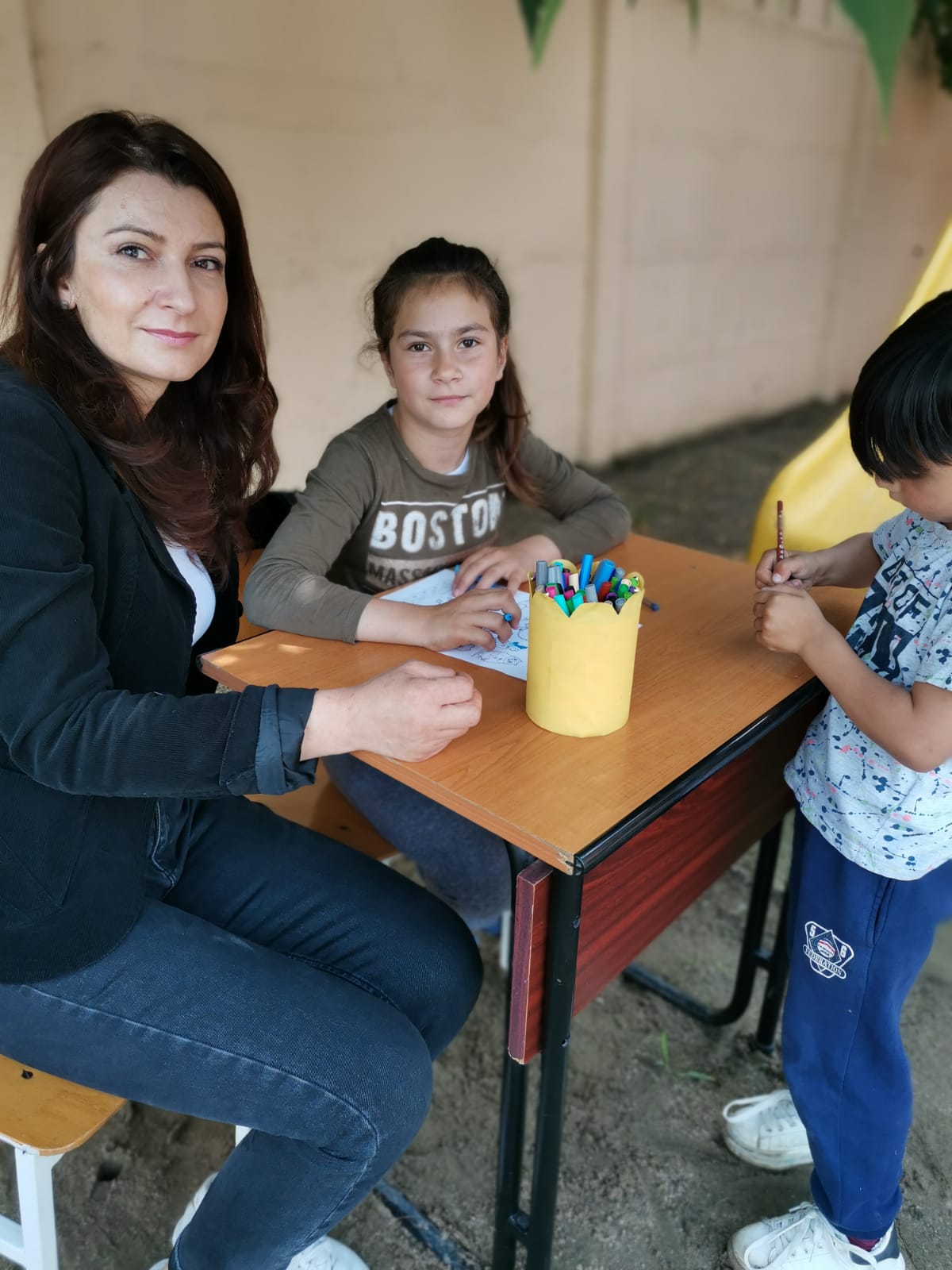 CENTRUL DE INGRIJIRE DE ZI SLOBOZIA